令和5年度　計画相談実務担当者研修会参加申込　兼　事前アンケート(9/5締切)【参加申込】【事前アンケート】研修内容に反映させたいと思いますので，以下のアンケートにお答え下さい。なお，研修当日は時間の都合上，すべてのご意見を取り入れることが難しい場合もありますので，ご了承ください。実践場面で悩むこと、困ること講師や他の事業所の方に聞いてみたいこと【会場案内】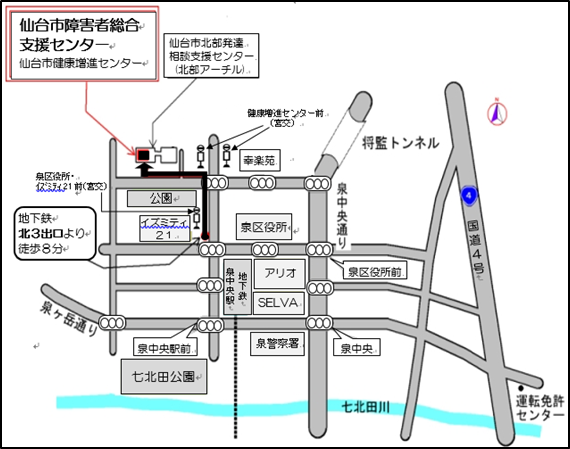 フリガナ氏名連絡先電話番号：連絡先Eメールアドレス：所属機関職名相談支援専門員通算従事年数（※下記①～⑦より選択）：相談支援専門員通算従事年数（※下記①～⑦より選択）：※経験年数選択項目：①1年未満、②1年以上～3年未満、③3年以上～5年未満、④5年以上～7年未満、⑤7年以上～10年未満、⑥10年以上、⑦今後、従事予定※経験年数選択項目：①1年未満、②1年以上～3年未満、③3年以上～5年未満、④5年以上～7年未満、⑤7年以上～10年未満、⑥10年以上、⑦今後、従事予定